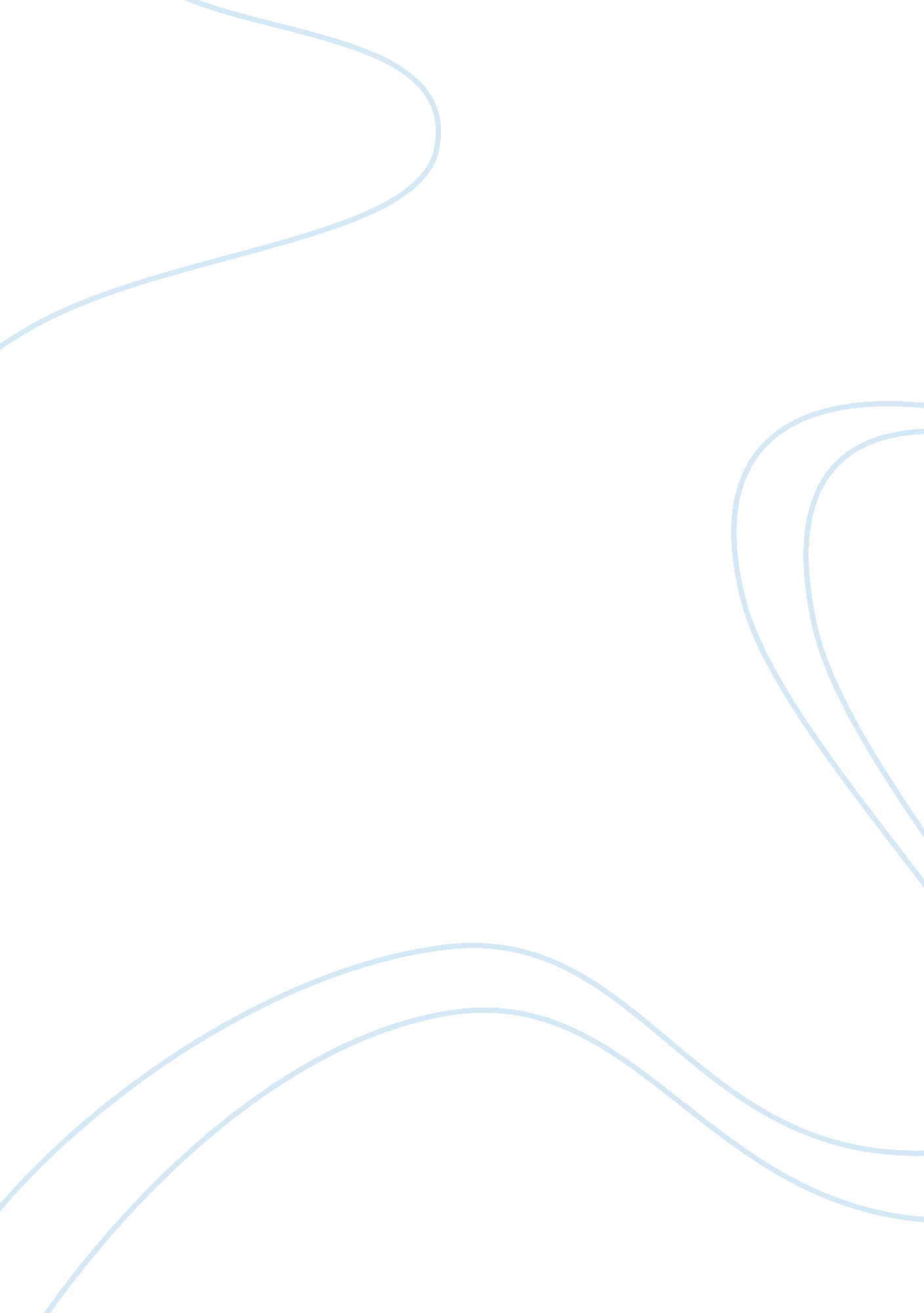 Hrm summative assignment essayBusiness, Accounting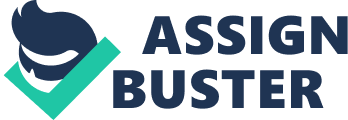 Training and development are portion of the Human Resource development ( HRD ) procedure. HRD is a procedure for developing and unleashing human expertness through organizational development and forces preparation and development for the intent of bettering public presentation ( Swanson, 1995 ) [ 1 ] . More specifically, Training is the process by which the accomplishments, aptitudes and abilities of employees to transport out peculiar occupations are imparted ( Jucius, 1975 ) [ 2 ] . A The procedure is basically one of acquisition in which employees can increase the effectivity of their public presentation in the workplace, hence increasing the opportunities of a company to make their aims at the most cost effectual manner possible. Development refers to the chances of acquisition that are intended in order to assist the employee grow. It does non needfully associate to skill-orientated activities as the development processes can supply new attitudes and general cognition. KPMG is a successful web of globally professionalcompanies offering Tax, Advisory and Auditing services, in taking gross of $ 22. billion in 2008. They have 135, 000 professionals working in 146 states worldwide, in order to present value to the client. KPMG work in a competitory environment, being one of the four strong accounting houses ( See Appendix 1 [ 3 ] ) they have to invariably endeavor to better with executive frailty chair Jack Taylor saying that ‘ everything we have is based on get downing with the nucleus doctrine on edifice cognition by constructing a preparation and development plan that is the best of the large four’ [ 4 ] . Harmonizing to the web site ‘ Sustaining and heightening the quality of this professional work force is KPMG ‘ s primary aim. Wherever we operate we want our houses to be no less than the professional employers of choice’ [ 5 ] . With this aim and a competitory environment with the demand to distinguish, it is clear that developing and development is critical for the success of the company as their repute is built upon a good criterion of service which requires a good local cognition, sufficient penetration into certain industries and besides high professional capablenesss. The recent planetary recession has been a critical period for KPMG as they are extremely involved in serving the fiscal sector, which was particularly affected by the crisis. They will hold had to carry through their services to their clients in order for them to acquire through the hard fiscal period. For a company such as KPMG this means increased work load and force per unit area on them to react quickly and respond appropriately to maintain up the trueness from clients. However, KPMG have a flexile and adaptable preparation scheme with their directors and preparation section incorporating together, within the short infinite of a few yearss being able to make a declaration by supplying a programme for employees to larn. With specific mention to the recession, this contained tactics to cover with the fiscal state of affairs and develop their apprehension of the regulative, proficient and industry criterions in order to expeditiously cover with their clients. Looking at the Leitch Review ( 2006 ) it has become evident that preparation and development demands to be considered at a strategic degree. Harmonizing to McCracken and Wallace ( 2000 ) a scheme driven attack contains nine features ( See Appendix 2 ) [ 6 ] . KPMG provide preparation and development through a strategy-driven attack in which they incorporate proficient expertness in each of the services they provide: auditing, consultative and revenue enhancement methods and instruction is provided into planetary concern moralss and the development of leading. This is all included in their concern theoretical account which is all about making cognition within their employees. Appendix 2 ( Fombrun et al. , 1984 ) shows how preparation and development tantrums in with a strategic HRM attack [ 7 ] . It is evident that their preparation and development is uninterrupted in order to make a good degree of public presentation, with the larning for their employees being ceaseless. Due to the fluctuation of different information entrance to the concern it is critical that preparation and development occurs on a day-to-day or hebdomadal footing instead than annually. KPMG ‘ s efficient ways of concentrating unrelentingly on assemblage and analyzing informations for every facet of their concern ensures that their T & A ; D is inline with the companies overall concern scheme hence leting this frequent preparation to be more focussed and efficient. Harmonizing to BusinessWeek in 2009, after a three portion study, with ‘ training ‘ doing up the 3rd portion, KPMG was deemed as the 4th best company in the universe to establish a calling at [ 8 ] [ 9 ] . Looking at an interview of Eric ( See Appendix 3 ) [ 10 ] , a senior director at KPMG, it is clear that the attractive forces of fall ining the house are chiefly down to their ‘ practical preparation and development plans ‘ . Many alumnuss launch their callings at KPMG. From the minute they join they are supported through assorted preparation and development strategies. It is intimidating fall ining a big house, but from the beginning KPMG make alumnuss experience integrated and invariably do certain their cognition is being developed. This is done through a specifically designed support web which includes mentoring with a late qualified trainee. Mentoring can be one of the most powerful development attacks available to persons and administrations ( Clutterbuck, 1998 ) [ 11 ] . It is a developmental relationship between two persons, the wise man and a protege . In which the wise man provides a assortment of career-related and psycho-social maps for the protege ( Kram, 1985 ) [ 12 ] . Its benefits include heightening larning results and organizational committedness ( Lankau & A ; Scandura, 2002 ; Donaldson, Ensher et al. , 2000 ) . Besides in this support web the new employees receive training. Coaching purposes to heighten the public presentation and larning ability of others. A It involves supplying feedback, but it besides uses other techniques such as motive, effectual inquiring and consciously fiting your direction manner to the employee ‘ s preparedness to set about a peculiar task. A It is based on assisting the employee to assist her/himself through dynamic interaction, non trusting on a one-way freshness of stating and teaching ( Landsberg, 1997 ) [ 13 ] . This is done by a public presentation director who takes full duty in the development of employees by puting aims, supervising public presentation and assisting the employee learn from jobs. A guidance spouse is besides assigned in order to vouch that employees are developing to their full potency by supervising their advancement in the long-run. This links with the 7th feature of McCracken and Wallace ‘ s ( 2000 ) scheme driven attack to T & A ; D that trainers do non merely have an expanded function, including facilitation and moving as organisational alteration advisers, but besides lead every bit good as facilitate alteration. It is clear that developing and development within the company is non merely of import for doing employees more knowing but is besides for pulling the best new employees from around the Earth because of the high repute of their T & A ; D system. KPMG do n’t merely concentrate their T & A ; D on new employees at the concern. They make employees at all degrees learn and understand the strategic ends of the company and the function they are traveling to play in achieve these for KPMG. A The company have a plan called the ‘ Chairman ‘ s 25 ‘ , where every so frequently, 25 extremely executing employees are chosen to set about the plan. This helps these employees to further develop their cognition through a many-sided leading development attack finally taking on cardinal senior functions in the house To reason, developing and development additions productiveness but comes at a cost. It needs to take into history the administrations aims and scheme and place the accomplishments and competences required now and in the hereafter. The cardinal challenges faced by developing and development include accomplishing strategic integrating, constructing a learning civilization, advancing workplace acquisition, and developing managerial and leading capableness. For KPMG, the benefits they receive from their T & A ; D clearly outweigh the costs, with a clear causal link between their T & A ; D and the increasing public presentation of the administration. They have created one of the strongest acquisition and development strategies on a planetary degree. This can be seen by their preparation methods that are straight intended at making a top category service to their clients, through their blend of coaching and mentoring, proficient preparation, skill constructing plans and industry penetrations, the have been furthered to Number 2 on the planetary Training Top 125 list. Joining KPMG at any degree is good because of their T & A ; D plans occur at all degrees and the chances are eternal for their employees, from alumnuss to more senior members. 